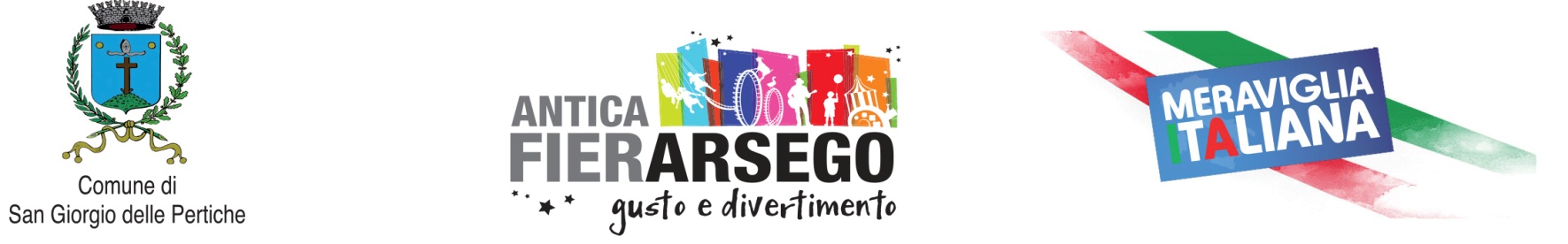 	Marca da bollo 	secondo il valore vigente							  	AL SINDACO DEL COMUNE DI						              	SAN GIORGIO DELLE PERTICHE							   	VIA CANONICA N. 4 Da inoltrare tramite PEC a : 					35010 SAN GIORGIO D.  PERTICHE (PD)comune.sangiorgiodellepertiche.pd@pecveneto.it			               	OGGETTO: Domanda di rilascio autorizzazione temporanea per il commercio su aree pubbliche                  e concessione di posteggio  in occasione della 273^ANTICA FIERA  DI ARSEGO ottobre 2020.Il   sottoscritto/a ............................................................................................................................, nato a ............................................................................................... il ................................................,e residente  in .......................................................................  C.A.P..................................................., Via ........................................................................ n.   ................... Tel................................................,di nazionalità ................................................................. C.F...............................................................Posta Elettronica Certificata (PEC): ..........................................................................................;Posta Elettronica : ……………………..........................................................................................;titolare dell’impresa individuale ...................................................................................................;legale rappresentante della ditta .................................................................................................... con sede  legale  in .......................................................................  C.A.P.  ....................................,     Via ........................................................................ n.   ....................Tel............................................,     n. P.IVA/codice fiscale   ......................................................................................iscritto nel Registro delle Imprese della C.C.I.A.A. di ......................................... al n. .....................  in data ..................................  per l’attività di ......................................................................................CHIEDEIl rilascio dell’ autorizzazione temporanea per l’esercizio del commercio su area pubblica e della relativaconcessione di suolo pubblico concessione  di ml. ...................  X ml.   ......................da esercitarsi    per    giorni:-  2          domenica - lunedì         				 dal .......................  al ..........................-  5          venerdì - sabato - domenica - lunedì - martedì       dal ......................   al .......................….per la vendita dei seguenti prodotti:.......................................................................................................................................………………di avere già partecipato alla citata manifestazione   nell’anno   precedente  occupando il posteggio      n. ............................    di ml. ................  X ml. .....................   per gg. ................................ e  di chiedere l’assegnazione del medesimo posteggio;..........................................................................................................................................................    ....................................................................................................................................................................................................................................................................................................................   DICHIARA : )di essere  in possesso dei requisiti morali previsti dall’art. 5, comma 2 e 4 del D.lgs. 114/98 )che non sussistono nei propri confronti cause di divieto, di decadenza o di sospensione di cui all’art. 10 della legge 31.05.1965, n. 575 (antimafia);di rispettare i regolamenti locali di polizia urbana;di rispettare i regolamenti vigenti di polizia igienico sanitaria;che l’automezzo è provvisto del certificato di idoneità sanitaria per la produzione e la somministrazione di alimenti e bevande  rilasciato da.............................................................. con il n..........................…. in     data .......................;che il personale addetto è provvisto del libretto di idoneità sanitaria;che viene assicurata l’attività di autocontrollo prevista dal D.lgs. 155/97  relativamente all’igiene dei prodotti alimentari posti in  vendita.che il banco di vendita rispetta quanto previsto dalla normativa vigente in materia di prevenzione incendi e sicurezza;che l’impianto elettrico del banco di vendita rispetta quanto previsto dalla normativa vigente in materia.che l’atto che dà titolo al subingresso nell’esercizio dell’attività della ditta ................................... è stato redatto in data .................. notaio ..................................... e  registrato a ...........................…………….. il ..........................,  con il n. ......................................  ovvero di allegare  copia dello stesso;Dichiaro di essere informato, ai sensi e per gli effetti, di cui all’art. 13 del D.Lgs. 30.6.2003, n. 196 che i dati personali raccolti saranno trattati nell’ambito del procedimento in oggetto. I dati potranno essere comunicati ai soggetti previsti per legge, anche con strumenti informatici, esclusivamente nell’ambito del procedimento per il quale la presente dichiarazione/istanza  viene resa e che anche su di essi è possibile esercitare il diritto di accesso ai sensi dell’art. 7 del citato decreto legislativo n. 196/2003. Responsabile del trattamento è il Funzionario responsabile dell’ufficio Tributi ed Economato del Comune di San Giorgio delle Pertiche.Il sottoscritto è consapevole che le dichiarazioni false, la falsità negli atti e l’uso di atti falsi comportano l’applicazione delle sanzioni penali previste dall’art. . 15/1968.)Data ................................................							FIRMA del titolare o legale rappresentante_____________________________Allega: fotocopia del documento d’identità             